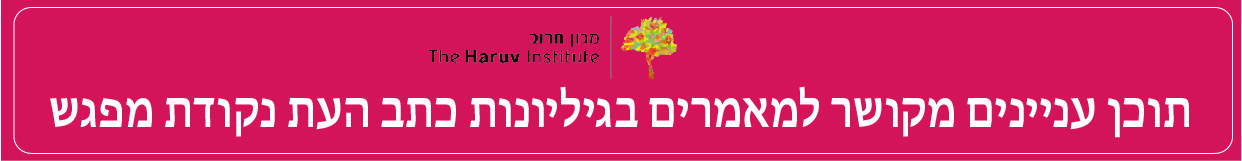 גיליון 21שבט תשע"ט | מרץ 2021דבר העורכות סיכון ומוגנות של ילדים בקהילה החרדית – הבניות תלויות הקשר ותרבות בקרב עובדים סוציאליים | ד"ר נתנאל גמרא "הפחד השתלט עליי"  –  פרספקטיבות רב-תרבותיות בקרב אנשי חינוך המתמודדים עם פגיעות מיניות בתלמידיהם | אפרת לוסקי-וויסרוז, ד"ר לורה סיגד וד"ר דפנה טנר מניעת פגיעות מיניות בקרב מתבגרים ומתבגרות וקידום מיניות בריאה ־ מה למדנו מהספרות העולמית? | ד"ר אביטל קאי-צדוק לקט נתונים – ילדים ובני נוער המטופלים במרכזים לנפגעי פגיעות מיניות התקרא קולי? ־ על קבוצות תמיכה דיגיטלית לנשים שנפגעו מינית | סיגל אוסטר קנב הכוכבית הקטנה – או למה בישראל 2021 עדיין אין די שירותי סיוע לבנים בזנות | רעות גיא, מאיה ברון, אדםשירות מודע טראומה ומוגבלות | איה רוטמיזם "נירולוג'יק" לבתי ספר – עזרה בוויסות לתלמידים שחוו טראומה | ד"ר פולה דודעל סגירת תיקים בעבירות כלפי קטינים | עו"ד אשרת שוהםצדק צדק תרדוף – על הענישה בעבירות כנגד ילדים | עו"ד לירון אשלעל הקושי בהוכחת פגיעות מיניות בילדים בגיל הרך – מחשבות בעקבות ע"פ 2697/14 ניסים חדאד נ' מדינת ישראל | עו"ד רחלי זוארץ-לויהתערבות בריפוי בעיסוק בילדים ובמתבגרים במצוקה – חשיבות השימוש בכלים תפקודיים – לאיתור ולהתערבות מוקדמת | מרב פורת ותמר גרוספלדזכויות הילד במרכז חירום – שביעות רצון ומידת השתתפות בקבלת החלטות מנקודת מבטם של הילדים ושל אנשי המקצוע | ד"ר עופרה יצחק-כהןתוכנית מימד – התערבות דיאדית הורה-ילד באומנה | רחל איגר-לוין ודורית ליבנזוןהכניסיני תחת כנפך והיי לי אם ואחות – תוכנית מניפה | אתיה דןילדים של אף אחד – על ספרו החדש של יהודה אטלסTop of FormBottom of Formגיליון 20המגפה ואני | מרב סבןהשפעות משבר הקורונה על ילדים ובני נוער בסיכון | ד"ר טל ארזי ויעל סבגילדים כן נפגעים מקורונה — מה אפשר ללמוד מהאתגרים שזימן משבר הקורונה לילדים ונוער בסיכון | עו"ד ורד וינדמן ועו"ד מיכל גולדילדים ובני נוער בישראל — תפיסות ותחושות בנוגע לנגיף קורונה ולחייהם האישיים | שגית ברוק וחמוטל פרקשאיך אפשר להגן על ילדים כשלא רואים אותם? | פרופ' כרמית כץקורונה בראי המוגבלות — ילדים ובני נוער עם מוגבלות והשירותים המטפלים בהם — התמודדות | איה רוטהנגיף הטוב והנגיף הרע — יומן מחשבות טיפוליות בימי קורונה | גיא עינתהיה היה נגיף ששינה את העולם שהכירו כולם… — טיפול במשחק דרך המסך | ד"ר שירלי בן-שלמהמנטליזציה בימי קורונה | ד"ר דנה לסריהערכה פסיכולוגית ראשונית (הערכת המצב המנטלי) | יועד ג'נאדרי חכיםטאבו — ראיונות חקירה של ילדים נפגעים מינית בחברה הערבית המוסלמית, מאפיינים ואתגרים | ד"ר חנין מורדיקהילה על ספת הטיפול  — תהליכי משבר ושינוי בקהילות חרדיות | ד"ר יהונתן פיאמנטהטיפולים במונו, משחקים בסטריאו? — טיפול במשחק בילדים בתקופת קורונה | אריאל בן אהרון"את יכולה להתקשר אחר כך? אני באמצע פרק" — טיפול מרחוק בילדים בסיכון | חמוטל ארבלמרכזי ההגנה — אתגרים ותובנות מימי קורונה | שלי סלומון אברמסון וליאת ספירמוקד 105 וילדים ברשת בזמן קורונה | אילן אביטן, שפי מנגדי ויעל לבנה-יעקובסון גיליון 19 הגיל הרך – חלון הזדמנויותשבט תש"ף | ינואר 2020נתונים על ילדים בגיל הרך שמופו במסגרת 360 – התוכנית הלאומית לילדים ונוער בסיכון 2016-2008 – יפה ציוניתשינויים במבנה המוח של תינוקות עקב התעללות – האם הם ניתנים לריפוי ולשיקום? / פרופ' איתי ברגרנפש מניקה – השלכות של פגיעות מיניות בילדות על חוויית ההנקה / יפעת פולק כהן ומאירה עליאשקשת ההפרעות הנגרמות מחשיפת העובר לאלכוהול / פרופ' אורנה דיאב-ציטריןנתונים על מקרי אלימות של בגירים כלפי ילדים בגיל הרך במסגרות חינוכיות-טיפוליות בישראל מתוך דוח הכנסת בנושא – יפה ציונית(לא) משחק ילדים – משחק של ילדים החיים במשפחות מתעללות או מזניחות / ד"ר שירלי בן שלמהבניית חוסן ואיכות טיפול בתהליכי הדרכה במסגרות לגיל הרך / ד"ר איריס צדוק וחנה צורידע זה (לא) כוח – תוכניות הכשרה למניעת פגיעה בפעוטות במסגרות חינוך לגיל הרך / ד"ר הדס יחיעםצדק לילדים – כיצד אפשר לחקור נפגעי התעללות בגיל הרך? / ד"ר כרמית כץהדרכת הורים לילדים עם מוגבלויות וצרכים מיוחדים – הכוונה למיניות בריאה כאמצעי למניעת מצבי סיכון ופגיעה מינית עתידית / רונית ארגמןמשפחה מיטיבה קבועה / ד"ר טלי בורלאמדוריםמפגש משפטיעניין של זוויות – הגנה על פעוטות באמצעות מצלמות במעונות יום / עוד" כרמית פולק-כהן ועו"ד דניאלה זלוטניק-רזמפגש טיפוליטראומה בגיל הרך וטיפול הורה-ילד ממוקד טראומה /  ד"ר סמדר גרטנרגיליון 18מהדורה מיוחדת לרגל 30 שנה לחובת הדיווח – אסופת מאמרים בנושאטבת תש"ף | ינואר 2020דברי פתיחה / פרופ' אשר בן אריהסוד כמוס / שירו של יהודה אטלסעובדות ונתונים על התעללות הזנחה בילדים 2017שלושים שנה לחובת הדיווח – מבט-על / עו"ד אשרת שוהםסקר: חצי מהציבור לא ידווח במקרה של חשד להתעללות בילדים / ענת אופירמעט מדי, לא מאוחר מדי – הטיפול בהתעללות בילדים ומה צריך ואפשר לעשות / ד"ר יצחק קדמןרפואה שלמה / שירו של יהודה אטלסמעטפת הגנה על אנשי מקצוע שדיווחו על התעללות בילדים – סיכום דיון שולחן עגול שהתקיים ביוזמן המועצה לשלום הילד / עו"ד כרמית פולק-כהןאתגרים בהתמודדותה של מערכת אכיפת החוק עם קטינים נפגעי התעללות בקהילה החרדית / עו"ד אשרת שוהםחובת הדיווח אחרי עשרים שנה / ד"ר תמר מורגאיפה היו השכנים? / שירו של יהודה אטלסעמדות הציבור בישראל כלפי פגיעה בילדים וכלפי הדיווח על התופעה / פרופ רמי בנבנישתי ופרופ' הלל שמידגיליון 17תמוז תשע"ט | יולי 2019דבר העורכותאלו החיים שלנו – שיתוף ילדים במצבי סיכון – למה זה חשוב ולמה זה לא פשוט? – ד"ר תמר מורגשיח עם ילדים – מיתוסים ומציאות / ד"ר כרמית כץילדים נפגעי עבירות מין על דוכן העדים: הקשר בין העדה בבית משפט להסתגלות פסיכולוגית לאחר המשפט / ד"ר רונית צורחורבן הבית והנפש – אחאות בצל גילוי עריות / יעל אלמוגאימהות-ילדות – אימהות צעירות בסיכון והטיפול בהן / רעות גיא ועמית דלמדיגואומנת חירום בישראל / רחל לוין-איגר ושרית צרפתי"סמי האונס" – מאפייני פגיעות מיניות בהשפעתם / ד"ר פאולה רושקה  וקרן גולדמןהתערבות במקרים של פגיעות מיניות בין אחאים – השוואה בין נקודות המבט של צוות מרכז ההגנה בירושלים ושל צוות מרכז ההגנה בפנסילבניה / ד"ר דפנה טנרלחיות בסוד – הסיכון לפגיעות בקרב נוער להט"בי / עופר בן דוד ארז ונופר מזורסקימדוריםמפגש משפטיעל השלב שבו נקבעת יריעת המחלוקת במשפט ועל סיוע לעדותו של ילד: סקירה של פסק דין נחמני / תמר פרושמפגש חרובלהישיר מבט נוכח תופעת ההתעללות בילדים והזנחתם – הכנס הבין-לאומי השני של שלוחת מכון חרוב בארצות הברית באוניברסיטת אוקלהומה שבטולסה – גל אבניבית היתומות של ברתה פפנהיים – ביקור משלחת הסטודנטים בפרנקפורט במסגרת הקורס על התעללות בילדים בפרספקטיבה משווה / רוני עמרםמפגש מחקריבניית יחסי אמון עם ילדים וצעירים בסיכון לניצול מיני – האתגר של אנשי המקצוע / ד"ר שירלי בן שלמהגיליון 16שיתוף שותפות והשתתפות –איך זה עובדשבט תשע"ט | ינואר 2019דבר העורכותהזמנה לשיתופיות מקיפ"ה / ד"ר ארנה שמרזכותם של ילדים להשמיע את קולם ולהישמע –  על שיתוף, שותפות והשתתפות של ילדים ובני נוער בקבלת החלטות בעניינם / עו"ד כרמית פולקהקשבה ושותפות כגורמים המקדמים ילדים ובני נוער / סימונה שטיינמץילדים להורים גרושים – שותפים או שקופים? / ד"ר יואה שורקועדות לתכנון טיפול והערכה כמרחב של שותפויות / עמיר קשילראות את הילד הבלתי נראה – ניתוח אינטראקציות בין עובדים סוציאליים ללקוחותיהם בביקורי בית – מבט מחקרי על הנעשה בעולם / ד"ר שירלי בן-שלמהילדים בשוליים – על שיתוף ושותפות בין גורמים מקצועיים בתהליך האיתור, האבחון וההשמה של ילדים בסיכון חסרי מעמד עם צרכים מיוחדים (מוגבלות)/ אירית פיינגולד"ברגע קטן עזבתיך וברחמים גדולים אקבצך" – טיפול רב-תחומי במתבגרות במצבי סיכון וסכנה מהקהילה החרדית / מיקי מילר, הילה דוידוביץ ורחל פרנקלמגדל בבל – חסמים לדיווח ולעבודה רב-מקצועית אצל רופאים – ד"ר הדס יחיעם וד"ר איילת שלזהשירות הסוציאלי הבינלאומי – שיתופי פעולה חוצי יבשות למען ילדים / רננה תכלתועדות מוגנות – שותפות בדרך – הובלת פרויקט ועדות מוגנות קהילתי בשיתוף הרשויות ומתנדבים בקהילה / רות פרנקנבורגעקרונות לעבודה רב-מקצועית – על-פי הניסיון המצטבר במכון חרוב / דנה מרמריטור אישי – בסיס איתן – על הצורך בשיתוף פעולה לבנייתו של מסד נתונים – תנאי לעתיד טוב יותר לילדים נפגעי התעללות והזנחה / פרופ' רמי בנבנישתיועדת מומחים בלשכה המרכזית לסטטיסטיקה – לפיתוח מדדים העוסקים בילדים בישראל / ד"ר עדנה שמעונימדוריםמפגש מחקריהשתתפות ילדים בטיפול ושביעות רצונם ממנו המקרה של מרכזי ילדים והורים / ד"ר רונית שרוןמפגש חרובעיכוב גורלי – על סדנה לשופטי נוער ושופטי משפחה עם פרופ' ג'וי אוסופסקי / הילה שוהמי בוסביב ועו"ד עפרה בן מאירגיליון 15תמוז תשע"ח | יולי 2018דבר העורכותמבט-על: שלושים שנה לחובת הדיווח / עו"ד אושרת שהםסקר: חצי מהציבור לא ידווח במקרה של חשד להתעללות בילדים / ענת אופירליווי ילדים נפגעי עבירה בהליך הפלילי -תיאורו של סיפור הפרטה הפוך / עו"ד ורד וינדמן וכרמית פולק-כהןגם הם זקוקים לטיפול – טיפול בילדים צעירים עם התנהגות מינית לא מותאמת או פוגעת / ד"ר שירלי בן שלמהלדבר את הבלתי-מדובר: דיבור עם ילדים על טראומה / ד"ר פולה דודניכור הורי או כשלון קשר? כישלון הקשר בין ילד להורה ומניעתו / השופט פיליפ מרכוסטיפול שיניים בילדים נפגעי התעללות / ד"ר לאמה עסאף-ג'ברין, ד"ר אלינור הלפרסון, ד"ר יואל כהן, ד"ר יצחק טייבפוביה דנטלית – השלכה נפשית שכיחה של פגיעה מינית בילדות, ועל אסטרטגיות לשיפור שירות הטיפול במרפאת שיניים / דבורה ליט סמואליזמות חברתית בתחום של ילדים בסיכון / רותי גבערשת ביטחון – הגנה על קטינים ברשתות החברתיות / עו"ס אילן אביטל (ניתן לקבל רק קובץ בנפרד)בין פטיש לסדן – בעקבות פרשת תינוק המריבה – האם יש דבר כזה, אב לא ידוע? / עו"ד מיכל ברגרטראומה בראי הגוף – ייצוגי גוף אצל שורדי טראומות בילדות / ענת טלמוןהחיים אחרי הפנימייה – גורמים מנבאי חוסן, תפקוד, ורווחה נפשית של בוגרי השמה חוץ ביתית בישראל / ד"ר תהילה רפאלימדוריםמפגש מהשטחמפגיעה לרגיעה – פנקס כיס לאנשי המקצוע – פגיעות מיניות בין אחים / צוות מרכז הגנה בית לין ירושלים, ד"ר דפנה טנר ונועם תרשישמפגש חרובמרפאת הריפוי בעיסוק בקמפוס חרוב לילדים – פיתוח תת התמחות בעבודה עם ילדים נפגעי התעללות והזנחה / סתיו דקל עפרה בן מאירגיליון 14המבט לאחור והפנים קדימה – עשור למכון חרובשב"ט תשע"ח | ינואר 2018דבר העורכותשני אוגרים – שירו של יהודה אטלסמעט מדי, לא מאוחר מדי – הטיפול בהתעללות בילדים מה אפשר וצריך לעשות / ד"ר יצחק קדמן(למאמר הנ"ל של קדמן בגרסתו המורחבת – ידוע מספיק כדי לפעול – מדוע אין התמודדות מספקת ואין די הצלחות במאמר לצמצום תופעת ההתעללות בילדים – רעיונות לא שגרתיים להתמודדות)"התשמע קולי" – השתתפות ילדים, חקיקה ושינוי תרבות ארגונית כמנוף להתמודדות חברתית עם תופעת ההתעללות בילדים / עו"ד ורד וינדמןעשור לחרוב /  פרופ' אשר בן-אריהשירותים לילדים בסיכון ומשפחותיהם – התפתחויות הישגים וקשיים שעלו ממחקרי ברוקדייל בשני העשורים האחרונים / מרים נבות, ד"ר יואה שורק, ד"ר רחל סבו לאל ודליה בן רביחושך על פני תהום – רצח ילדים / ד"ר אתי אבליןהאם למדנו את הלקח והאם נוכל להציל את הילדים הבאים – העברת מידע בין הרשויות והשינויים מאז דו"ח וינטר / עו"ד כרמית פולק-כהן ועו"ד דניאלה זלוטניקילדים להורים בסכסוך גירושין – השינויים החברתיים, המחקר והשינוי במדיניות הטיפול / סימונה שטיינמץלילה כיום יאיר – על עבודה עם משפחות בהזנחה / מירי חזן-רוסמן ויעל בלה-אבניחרדים לקהילה מוגנת – תהליך הכשרתם של אנשי מקצוע לטיפול בפגיעות מיניות בילדים בחברה החרדית / טלי שלומימבט על יישום מדיניות בתחום של פגיעות בילדים בחברה הערבית / ד"ר חנין אליאס וד"ר רג'דה אלנבולסי"אבנים שחקו מים" – שינוי פני השטח של החברה החרדית בנושא פגיעות מיניות בילדים מנקודת מבטה של אשת מקצוע שעובדת בקהילה החרדית / מיקי מילרפגיעה בילדים והזנחתם בחברה הפלשתינית בישראל – ריאיון עם פרופ' מוחמד חאג' יחיא / אסמהאן סמרימדוריםמפגש בשטחמפגיעה לרגיעה – פנקס כיס לאיש המקצוע / מרכז הגנה בית לין ירושלים, ד"ר דפנה טנר, נועם תרשישמפגש חרובמניעת התעללות בילדים והזנחתם – שלוש שנים למיזם מהל"ב / ענת אופירגיליון 13שונים אך שווים – ילדים עם מוגבלות נפגעי התעללות והזנחהתמוז תשע"ז | יולי 2017דבר העורכותפגיעה והתעמרות באנשים עם מוגבלויות  – לא גזירת גורל / דיצה מורלי שגיבהסיכון שלהם הוא העסק של כולנו – ילדים עם מוגבלויות ב – "360" התוכנית הלאומית לילדים ולנוער בסיכון" / מימי אקרמןקריאת כיוון – ממצאי עבודת הפורום הבין–משרדי למיפוי נפגעי התעללות והזנחה עם צרכים מיוחדים וסקר נפגעים עם מוגבלות / מיכל גולן וגילה גבלינגרמעל לכל ספק / עו"ד תמר פרושהזכות להשמיע קול – סיכום התכנית להנגשת חקירה והעדה / אורי גור דותן"גם לנו מגיע" – מיניות של ילדים ונוער עם מוגבלויות – רונית ארגמןלחנך (למיניות) את אבא ואימא – התפקיד המשמעותי של הורים לילדים עם מוגבלות בחינוך המיני של ילדיהם / לימור ברןמתחת לרדאר – טיפול באנשים עם מוגבלות שכלית, פוגעים מינית או עם התנהגות מינית לא מותאמת בחברה הערבית / סאמיה יחיא אבו לילרפואה שלמה  – אבחון רפואי של התעללות והזנחה בקרב ילדים עם מוגבלויות – ד"ר ענבר הרטמןמדוריםמפגש טיפוליטיפול פרטני ב-TF-CBT-מרכז טיפולי טוני אלישר שק"ל / יואב כהן ויעל שטרן גורדוןמפגש בשטח"להתבגר בשלום" המודל לחינוך מיני בחינוך המיוחד, המופעל בבית ספר ממ"ד "שלום" בפתח תקוה /  ד"ר מיכל שרייבר דיבון"סולמות – מוזיקה לשינוי חברתי", התזמורת הפילהרמונית הישראלית – התכנית לילדים עיוורים ולקויי ראייה  / שרה אלבז
מפגש חרובאיך קורס נולד? – בניית קורס מותאם לזיהוי, איתור ומניעת פגיעה בילדים עם מוגבלות עבור מלווי הסעות / נועם תרשישמפגש משפטיפוגעים ונפגעים עם מוגבלויות שכליות ונפשיות / עו"ד יהודית לייבהגיליון 12טבת תשע"ז | ינואר 2017דבר עורכותלא תאנסו אותנו לשתוק – על הפרוייקט התקשורתי-חברתי שבמסגרתו חשפו נשים את הפגיעה המינית שחוו – ראיון עם שרון רופא אופיר / תמר שורץ-זיוהזעקה – ראיון עם תם דדון-משעלי יוצרת הסרט "נאלמת" – סיגל אוסטר קנבשובר שתיקה – עדותו של נפגע מינית בילדותו / אבידב גולדשטייןחשיפת התעללות בילדים – תגובת הסביבה והשפעתה על הנפגעים / שוש תורג'מןפנים מרובות לפגיעה – התפתחות דיסוציאציה על הרצף והפרעת זהות דיסוציאטיבית (DID/MPD) בבגרות בעקבות טראומה מורכבת בילדות / חיה ישראלי וד"ר זהר סהרשפטים ושוטרים תתן בשעריך – ראיון עם שופט הנוער בדימוס צבי שרצקי, לרגל פרישתו מכהונתו כשופט נוער בבית המשפט ברמלה וברחובות וכסגן נשיא בית המשפט לנוער / מיקי מילרהשפעת חשיפה לאלימות במשפחה על התפתחות תינוקות – תגובת תינוקות לאירועי דחק / מירי קרןעובדים בטראומה – על תשישות החמלה וסיפוק החמלה בקרב עובדים סוציאליים לחוק הנוער טיפול והשגחה / ד"ר רות גוטפרידמדוריםמפגש טיפולילאחות את הקרע – על טיפולים פרטניים מקבילים בשתי אחיות שעברו פגיעה מינית על ידי אותו קרוב משפחה / ענבל ליבוביץ ומיכל אפלמפגש מחקריפגיעה מינית בין אחים – מה אפשר ללמוד מתפיסת האחים את מעשיהם? ממצאי מחקר איכותני / ד"ר דפנה טנר ונועם תרשישמפגש חרובקמפוס חרוב לילדים / עו"ד עפרה בן מאירהצגת תוכנית התת"ח (תקשורת חלופית תומכת) בכנס אייזיק הבין-לאומי, טורונטו 2016 / אורי גור דותןגיליון 11אנשי מקצוע וילדים במגננהסיון תשע"ו | יוני 2016דבר העורכותהתמודדות עם פרסומים פוגעניים במרחב המקוון כלפי עובדי רווחה / ד"ר חיים ויסמונסקימשתיק קול – ביוש פומבי כמשתיק קולם של העובדים הסוציאליים ושל הילדים / שרית צרפתימות וחיים ביד לשון – כיצד עובדים סוציאליים מתמודדים עם "שיימינג" ברחוב החרדי / מיקי מילרמעטפת הגנה על אנשי מקצוע שדיווחו על התעללות בילדים – סיכום דיון שולחן עגול שהתקיים ביוזמת המועצה לשלום הילד / עו"ד כרמית פולק-כהןעובדים סוציאליים תחת התקפה – מה צריך ואפשר לעשות? / פרופ' אשר בן-אריהצריך שניים (לפחות) ל"שיימינג":  כלים מקצועיים להתמודדות של אנשי מקצוע בתחום רווחת הילד ומשפחתו / ד"ר שירלי בן שלמהשיימינג ביוש פומבי ובוליינג בתקשורת המקוונת נגד ילדים ובני נוער בארצות הברית ובאנגליה / דן פרידמןביוש פומבי ובריונות בתקשורת המקוונת הישראלית – התמודדות החברה עם התופעה / ענת אופירחשופים בזירה – ריאיון עם ח"כ רויטל סויד על הצעות חוק להתמודדות עם "שיימינג"  / תמר שורץ-זיומדוריםמפגש מחקרישידול מיני ובריונות רשת בקרב בני נוער ערבים במדינת ישראל / רנא עבאסמפגש משפטיעל מגפת ה"שיימינג" כלפי עובדי ציבור – משולחנו של עורך דין העוסק בתביעות לשון הרע / עו"ד אמיר טיטונוביץגיליון 10שבט תשע"ו  | ינואר 2016דבר העורכותלמלא את החלל – על היעדר האחריות החברתית בסיקור התקשורתי וב'טוקבקים' בעקבות מקרי פגיעה בילדים – ריאיון עם ד"ר כרמית כץ בעקבות כנס חרוב הבין-לאומי הראשון / תמר שורץ-זיוהפחתה מראש של גורמי סיכון כאסטרטגיה לצמצום התעללות בילדים/ ד"ר חוה גדסירצח הנפש – על תופעת ההתעללות וההזנחה הרגשית / ד"ר איריס לביאבעצם לא הייתי – על הקשר בין התעללות והזנחה בילדות ובין התמכרויות, תהליך הגמילה וההשלכות על חיי המטופלים – עו"ד עופרה בן מאיר'נסיכה של אבא' – על נערות במעגל הזנות – ריאיון עם רונית לב-ארי, מנהלת מקצועית של בית רות / סיגל אוסטר קנביצירת אקלים מיטבי והתמודדות עם מצבי אלימות וסיכון במערכת החינוך – בעקבות פרסום חוזר מנכ"ל: "אקלים חינוכי מיטבי והתמודדות מוסדות חינוך עם אירועי אלימות וסיכון" / עינב לוק, הילה סגל ומיכל זכריהלבלום את הנפילה – על התכנית הלאומית לילדים ולנוער בסיכון / ירדן יצחקימדוריםמפגש טיפולילגעת בתופת חייהן – הטיפול בבית רות בנערות נפגעות התעללות / מור ליפיןרופא יקר / ד"ר ארתור קלצקי, עורךמפגש מחקרישתלתם ניגונים בי, אִמי ואבי – על העברה בין-דורית של סגנון ההורות מהעבר להווה / שפעת צברי ושמרית בן חייםמפגש משפטימהימנות ילדים – משקל הערכתו של חוקר הילדים. על המחלוקת הקיימת בנושא בבית המשפט העליון / עו"ד תמר פרושהחוק והילד – קובץ חקיקה – המהדורה השישית – המועצה לשלום הילד / עו"ד ורד וינדמןגיליון 9תמוז תשע"ה | יוני 2015קליידוסקופ – מבט על רב תרבותיות בהתמודדות עם תופעת ההתעללות בילדיםדבר העורכותהזנחה והתעללות בילדים – ההקשר השכונתי / יוחאי נדןלומדים להפגש עם הזר – על הוראה אקדמית של שונות ורב תרבותיות / ד"ר שירלי בן שלמהמאמר דיעה: נישואי בוסר בחברה הערבית – האם די במודלים המקובלים להסביר את תופעת נישואי הבוסר גם היום והאם מדובר בתגובתה של החברה הערבית למודרניזציה / סמאח סלאימה אגבריההמסע אחר הכבוד האבוד – על רגישות תרבותית בטיפול בילדים שנפגעו מינית בחברה הבדווית – ראיון עם רוקיה מרזוק אבו-רקייק / ראיינה טלי שלומי כתבה: יפה ציוניתבקצרה על ילדים שנפגעו מינית בחברה הבדווית / עינת לוי ורוקיה מרזוק אבו-רקייקלכאב אין צבע – על הנגשת השירותים לקהילה האתיופית – ראיון עם נתמר הלל, מנהלת האגף לשירותים פסיכו סוציאליים במינהל לחינוך התיישבותי במשרד החינוך / סיגל אוסטר קנב"יד ביד" – על עבודה טיפולית רגישת תרבות בחברה הערבית / ירדן יצחקי"אנשי המדים הכחולים פותחים דלת לאנשי המדים השחורים "– משטרת ישראל מתגייסת לסייע לילדים חרדים נפגעי עבירה וקהילותיהם – ריאיון עם הרב מלמד רב מחוז מרכז במשטרת ישראל / מיקי מילרחרדים לטיפול – טיפול במשפחה חרדית מרובת נפגעים / סיגלית חבה ורחלי בן מאירמפגש משפטאתגרים בהתמודדותה של מערכת אכיפת החוק עם קטינים נפגעי התעללות בחברה החרדית / עו"ד אשרת שהםמפגש מחקריחווית האימהות של נשים יוצאות אתיופיה בנות הדור הראשון והשני להגירה / ד"ר רוית ניסןמפגש חרוב בין-לאומיאורחים מאלבניה – פרופ' ענת זעיראגיליון 8טבת תשע"ה | ינואר 2015שתיקת האמהות – על אמהות לילדים נפגעי גילוי עריות מצד האב / סיגל אוסטר קנבילדים שומרי סוד – על סוגיית חשיפת הפגיעה בחקירת ילדים ועל פרוטוקול החקירה המעודכן / איילת רוזנטלזיכרון לא כוזב – הרשעת פוגע על בסיס זיכרונות מודחקים – על פסק הדין בעניינו של בני שמואל / עו"ד תמר פרוש"כשאימא עצובה" – על אימהות עם דכאון לאחר לידה: הסכנה לתינוק והקשר לאלימות במשפחה / ישראלה דנינוכוננות ספיגה – על חווית המלחמה וההתמודדות של ילדים ואנשי צוות בפנימייה לילדים בסיכון בזמן מבצע "צוק איתן" / ירדן יצחקיטובים השניים – שיתוף פעולה בין אנשי טיפול לרבנים לצורך הגנה על קטינים / מיקי מילר ואסתי הומינרמעין משפט שלמה – על הפרדה בין פוגע לנפגע במערכת החינוך – ראיון עם הילה סגל מנהלת היחידה למיניות ומניעת פגיעה / אלה שורץ"שיר פרידה" – ראיון לרגל פרישה של שתי נשות מקצוע ותיקות ומובילות דרך ממקצועות שונים – גב' חנה סלוצקי וגב' שוש צימרמן / ד"ר שירלי בן שלמהמפגש מחקריפניית תלמידים לעזרת הצוות החינוכי בבית הספר בעקבות אלימות ומצוקה בבית / פרופ' יעקב ב' יבלוןמפגש בשטחפרוייקט הכפתור האדום – צמצום האלימות ברשת / אלון בר דודמרכזי הגנה בישראל ובארצות הברית – על סיור לימודי של מנהלות מרכזי הגנה בישראל במרכזי הגנה ובשירותים טיפוליים אחרים בארה"ב / שוש תורג'מןסדנת מומחים בין-לאומית בנושא ילדים שחוו התעללות והזנחה / איילת רוזנטלילדים בסיכון בפרספקטיבה משווה – קורס משותף לבתי הספר לעבודה סוציאלית באוניברסיטה העברית בירושלים ובאוניברסיטת אוקלהומה / נטע רסנר ונועם תרשישגיליון 7לא שחור לבן – הגנה על ילדים במציאות משתנהתמוז תשע"ד | יולי 2014דבר העורכותפרטיות של קטינים בעולם משתנה – ראיון עם ארבעה מומחים בתחומי המשפט, הסייבר והתקשורת / נאדיה מסארווהיש בעיה בתקשורת? – על היתרונות והחסרונות של חשיפת מקרים של פגיעה בקטינים במדיה – הזווית העיתונאית / שירלי בן שלמההשפעת התקשורת על עבודת משרד הרווחה – ראיון עם השר מאיר כהן  / טלי שלומישחור על גבי לבן – הפשעת הסיקור התקשורתי על אנשי מקצוע / ירדן יצחקיהשפעת התקשורת על מערכת המשפט והחקיקה – ראיון עם ד"ר יצחק קדמן / יפה ציוניתמאפלה לאור הזרקורים – חשיפה של נפגעים מינית בתקשורת – משמעות והשלכות על התחום הטיפולי / סיגל אוסטר קנבמורכבות החשיפה של ילדים נפגעי התעללות בתקשורת – סקירת יום העיון השנתי של איגוד מרכזי הסיוע / אלה שוורץבלבול השפות החדש: המקרה של סער – גיא עינתקטינים בתקשורת בראי החוק והאתיקה – סקירה וראיון עם ח"כ עליזה לביא על הקוד האתי החדש / עו"ד עפרה בן-מאירתקשוב ויעוץ הילכו יחדיו? – על חדש ייעוץ מקוון שמפעיל משרד החינוך / יפעת זץאפשר גם אחרת – האינטרנט כערוץ סיוע נפשי – על קו תמיכה שמפעילה ער"ן / שירי דניאלסטיפולוגיה של פוגעים מינית בילדים המשתמשים בתקשורת אלקטרונית / ד"ר דפנה טנרילדים בסיכון ספרספקטיבה בין לאומית – קורס משותף לאוניברסיטה העברית ואוניברסיטת אוקלהומה / נטע רסנרקבלת החלטות הנוגעות של ילדים בפרספקטיבה בין לאומית – על סמינר בין לאומי שהתארח במכון חרוב / נועם תרשישגיליון 6שבט תשע"ד | דצמבר 2013דבר העורכות
"מבעד למסך": פשיעה נגד קטינים באינטרנט / ירדן יצחקי
אין רווחה בתקשורת: השיח בין שירותי רווחה לתקשורת סביב רצח ילדים בידי הוריהם / ד"ר שירלי בן שלמה
בנימה אישית: "גם אני גדלתי במוסדות" – ריאיון עם מר יוסי סילמן, מנכ"ל משרד הרווחה והשירותים החברתיים / שירה אברהמי
טיפול בטראומה של ילדים ובוגרים בעלי מוגבלות / יעל שטרן
מחזון להגשמה ולפיתוח: התפתחות המענה הטיפולי לילדים ובני נוער נפגעי תקיפה מינית בישראל / יעל בלה-אבני
שימוש בסימולציה – כלי להכשרת אנשי מקצוע העובדים עם ילדים נפגעי התעללות / פולה דוד ואביטל פרידמן
"ללכת לפני שרצים": סיקור ביקורה של משלחת OU מטולסה, אוקלהומה, בישראל / איה אלמוג זקן
סדנת מומחים ודוקטורנטים בין-לאומית / יסמין וילר
מדוריםמפגש טיפולילהחזיק את החבל בשני קצותיו – תיאור מקרה / סיגל אוסטר קנבמפגש משפטיפרקליטות המחוז – "בן חורג" במרכז ההגנה לילדים ולנוער? / עו"ד טל ויסמןמפגש מחקריביני ובינם: לסלוח על גילוי עריות?! / דפנה טנרגיליון 5שבט תשע"ב | פברואר 2013דבר העורכותחברות וזוגיות ללא אלימות / סיגל אוסטר קנב"תקשורת אסורה" – אלימות בין קטינים בראי התקשורת – זכות הציבור לדעת מול טובתם של קטינים / ד"ר שירלי בן שלמהלעולם לא נקרא לנער "עבריין" אלא "קטין שביצע התנהגות מנוגדת לחוק" / שירה אברהמי"לבד מול כולם": תופעת הדחייה החברתית – חרם בקרב ילדים בבתי ספר / איה אלמוג-זקן יוסמין וילרפגיעה מקוונת: בריונות ברשת האינטרנט / איילת נועם רוזנטלחכם, רשע, תם – או שאינו יודע לשאול? – התנהגות מינית פוגענית בקרב ילדים ובני נוער עם מוגבלות /- יפעת קליין"אני אימא של אדם לנזה" / טליה חסין מיניותו של הילד ואחריותו של המבוגר / דוד בנאיילדים פוגעים מינית: תיאור מקרה / ד"ר טליה אתגרמדיניות הענישה כלפי קטינים / עו"ד כרמית פולק כהןהוסטל חברותא / מיקי מילרסקירת מאמר – ילדות פוגעות מינית: הערכה וסוגיות טיפוליות / איה אלמוג-זקןקטינים פוגעים מינית: סקירת ספרות / איילת נועם רוזנטלמפגש ספרותיחייבים לדבר על קווין מאת ליונל שרייבר, הוצאת סאגה, 2007 / טליה חסיןגיליון 4ניסן תשע"ב | אפריל 2012דבר העורכות
הזכות שלהם – החובה שלנו: לדאוג לילדים נפגעי התעללות / פרופ' אשר בן אריה
אופטימיות ותקווה במחוזות הכאב – על תכנית המנטורינג או לנערות שחוו מצבי קושי ומצוקה / סיגל אוסטר קנב
שמים את הפגיעות המיניות במרכז (ראיון עם חנה סלוצקי וד"ר נורית וייסברוד על המרכז האזורי לטיפול בפגיעות) / ד"ר שירלי בן שלמה
התוכנית הלאומית לילדים ובני נוער בסיכון / טליה חסיןמפגש עם תופעת הכתות
מי אתם ומי אנחנו – מפגש טיפולי עם נפגעי כתות / יעל ארזי ותמר שוורצמן
"בין חושך לאור" – תופעת הכתות בישראל / ירדן חסן
כתות – הגדרות ומאפיינים / איילת נעם
ותהי לי אמי קברי / יאיר נהוראי וטליה חסין
ילדים בכתות / פולה דודילדים בסיכון ובמצוקה השוהים במסגרות חוץ-ביתיות ומטופלים בקהילה – רקע מצב ותוצאות / עדנה שמעוני וד"ר רמי בנבנישתימפגש בשטח
פיתוח שותפות בין הצוות החינוכי וההורים בהתמודדות עם פגיעות מיניות / הילה סגל
מערכת ממוחשבת לשיתוף מידע בין בתי חולים בנושא קטינים בסיכון / זהר סהרמפגש מקצועי
כנס באר שבע לשלום הילד – 2012 / נעמי גוטמן
פעילות מכון חרוב בהנחלת ידע לאנשי מקצוע בחברה החרדית / טלי שלומיגיליון 3תשרי תשע"ב | ספטמבר 2011רצח במשפחה, היבטים של טיפול, משפט ומחקרדבר העורכיםלנרצחים אין יום אבל לאומי / עו"ד דיקלה טוטיאן זייד
עיתונאים בעין הסערה על תפקיד התקשורת בעיצוב דעת הקהל בעניינים של התעללות והזנחה / ד"ר שירלי בן שלמה
"כולם בשביל אחד "– על יחס המערכת לרצח במשפחה / ירדן חסן
מוות פתאומי בתינוקות: תסמונת מוות בעריסה / ד"ר ענבר הרטמן
לזכרה של מירי קליין / חוה לוי
סמינר מומחים בין לאומי – פרופ' הלל שמיד
אירופה פוגשת את ישראל – ביקור משלחת אירופאית בישראל, מכון חרוב / ליאת בן הרושמדורים
מפגש טיפולי
להסתכל לטראומה בעיניים, תאור מקרה, טיפול בילד בן 7 שאימו נרצחה בידי אביו  / ד"ר סיגל קני-פז
מפגש משפטי
"רצח מתוך רחמים – על מי מרחמים בסופו של יום"? / עו"ד טל ויסמן בן-שחר
מפגש מחקרי
לפעמים היא מבקשת לקרא לי אבא, סבים וסבתות המגדלים את ילדי ביתם שנרצחה על ידי בן זוגה / ד"ר זהר סהר
הכשרתם של רופאי ילדים בסוגיות הקשורות לילדים נפגעי התעללות והזנחה / פרופ' רמי בנבנישתי ומירב ידוב
מפגש ספרותי
קידום שיתוף הפעולה והתיאום בין שירותים בתחום הגנת הילד סקירת ספרות / רחל סבו-לאל וד"ר טל ארזיגיליון 2שבט תשע"א | ינואר 2011דבר העורכים
איש עם זכויות, ראיון עם יו"ר הוועדה לזכויות הילד, מר זבולון אורלב – דר' שירלי בן שלמה
החלטה משותפת, על השינוי שעברו הוועדות לטיפול תכנון והערכה לילדים בסיכון – סיגל אוסטר קנב ואביטל קאי צדוק
חוקרים במציאות כואבת – נאדיה מסארווה.
ה"בייבי" של רמת גן – טליה חסין
במרחק נגיעה (ילדי מהגרי עבודה ומבקשי מקלט בסיכון) – ירדן חסן
תסמונת התינוק המנוער – דר' יורם בן יהודה
מפגש חוזר – מעקב אחר יישום החלטות הוועדה הבין משרדית בנושא רצח ילדים – דר' שירלי בן שלמה
נושאים על הפרק (סיכום ימי עיון של מכון חרוב 2010)- טלי שלומי,פולה דויד
מציון תצא תורה – משלחת מומחים מכשירה רופאי ילדים בסין לאבחן מקרים של התעללות בילדים והזנחתם  מדורים
מפגש משפטי
הגננת המזניחה – עו"ד טל ויסמן בן שחרמפגש מחקרי
פניות אל פקידי סעד והטיפול בהן: סיכום ממצאים לשנת 2009 – פרופ' רמי בנבנישתי
מחקר הערכה של התוכנית להכשרת רופאי ילדים בתחום האיתור והמניעה של מצבי התעללות בילדים והזנחתם – פרופ' חיה יצחקינפגשים בשטח
"טלטולא" – התכנית למניעת תסמונת התינוק המנוער – מיכל קמחיגיליון 1תמוז תשע"א | ינואר 2010דבר העורכים"מישהו לרוץ אִתו": ריאיון עם שר הרווחה והשירותים החברתיים, השר יצחק הרצוג – ד"ר שירלי בן-שלמה"דברי עכשיו ילדה, אני שומעת": מרכזי הגנה בישראל – טליה חסין"תבנית נוף מולדתו" – יסמין שיקלר-הורביץהמהפכה האקולוגית: ריאיון עם מוטי וינטר, סמנכ"ל בכיר ומנהל האגף לשירותים אישיים וחברתיים במשרד העבודה והרווחה – ד"ר שירלי בן-שלמהמפגש מומחים: השימוש בפרקטיקה ובמדיניות של רווחת הילד – מבט בין-לאומי על העתידמדוריםמפגש משפטי
חובת הדיווח אחרי עשרים שנה – ד"ר תמר מורגמפגש מחקרי
עמדות הציבור בישראל כלפי פגיעה בילדים וכלפי הדיווח על התופעה – פרופ' רמי בנבנישתי, פרופ' הלל שמידפניות אל פקידי סעד (עו"ס לחוק הנוער) והטיפול בהן – סיכום ממצאים לשנת 2008 – פרופ' רמי בנבנישתינפגשים בשטח
מרכזי העצמה לנוער חרדי במודיעין עילית – מיקי מילרועדת פטור – טל ויסמן בן שחר"לדבר את השתיקה": ערכת הדרכה למטפלים בשירותי הבריאות בקהילה – לאיתור וזיהוי ילדים ובני נוער נפגעי התעללות והזנחה – רותי לוי, נירית פסח, זהר לביא-סהרשבוע מערכת החינוך נגד אלימות מינית – תש"ע 2010 – הילה סגל